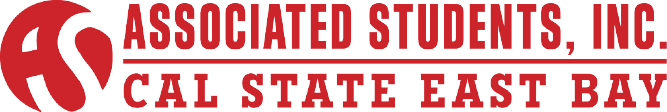 Executive Committee Special MeetingDavid M. Lopez, President/CEO4:30pm – 5:30pmThursday, July 9th, 2015ASI Board Room, 2nd Floor, New UU Building Conferencing Instructions:	Dial in the access telephone number 877-919-8930Enter participant pass code 7890654 followed by # signCALL TO ORDERROLL CALLACTION ITEM - Approval of the AgendaACTION ITEM – Approval of Minutes of April 13th, 2015PUBLIC COMMENT – Public Comment is intended as a time for any member of the public to address the board on any issues affecting ASI and/or the California State University, East Bay.NEW BUSINESS ITEMS:DISCUSSION ITEM – Robert’s Rule of OrderDISCUSSION ITEM – Senator, College of Education and Allied Studies Applicant (Closed Session)DISCUSSION ITEM – Summer TasksDISCUSSION ITEM – SIRF (Director of Legislative Affairs)DISCUSSION ITEM – CSSA Host BidDISCUSSION ITEM – Hendrix Erhahon CSSADISCUSSION ITEM – Cost of Living Adjustment (COLA)ROUND TABLE REMAKRS 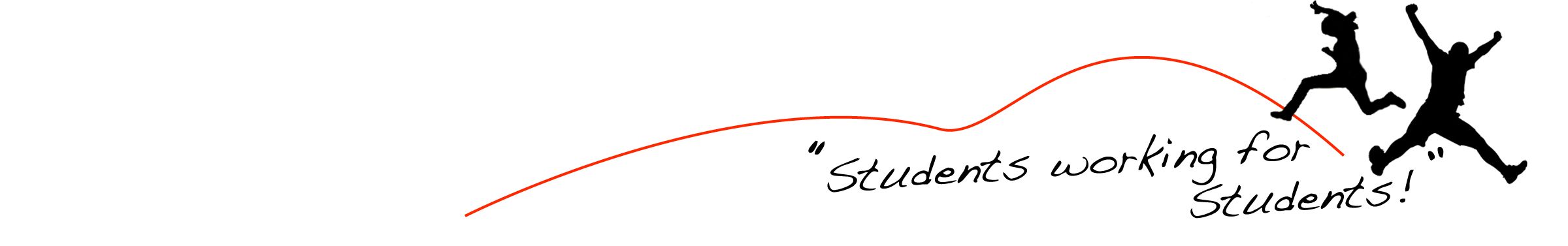 